兵庫県立大学では下記の説明会を開催します主催：兵庫県立大学、共催：兵庫県立大学生協　1.全学対象「合同企業等説明会」　★参加予定231企業・団体　対象：全学部(研究科) 2019年3月卒業・修了予定者　2018年3月6日（火）10:00～17:00　　会場：神戸国際展示場3号館（ポートアイランド）神戸市中央区港島中町6-11-1　ポートライナー市民広場駅下車すぐ　　　２.各キャンパス「合同企業説明会」対象者：全学部（研究科）2019年3月卒業・修了予定者　　　 ①神戸商科キャンパス　教育棟・大学会館2018年3月7日（水）、8日（木）、9日（金）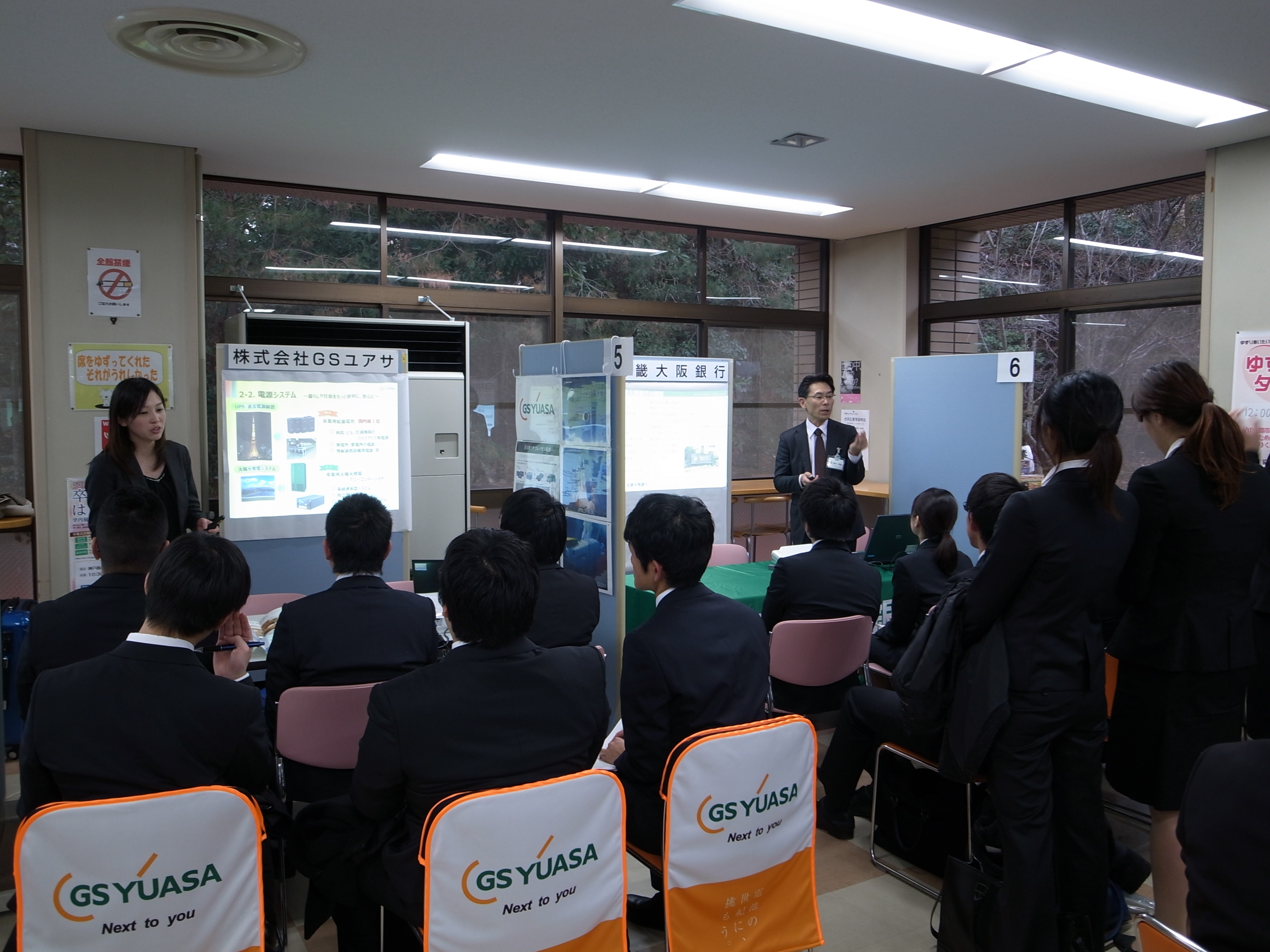 ★参加予定９５企業・団体　講義室形式：12:30～14:20　　教育棟　　（※3月7日のみ）　ブース形式：15:00～17:00　　大学会館　　※全日程共通　　　 ②姫路工学キャンパス　工学キャンパス体育館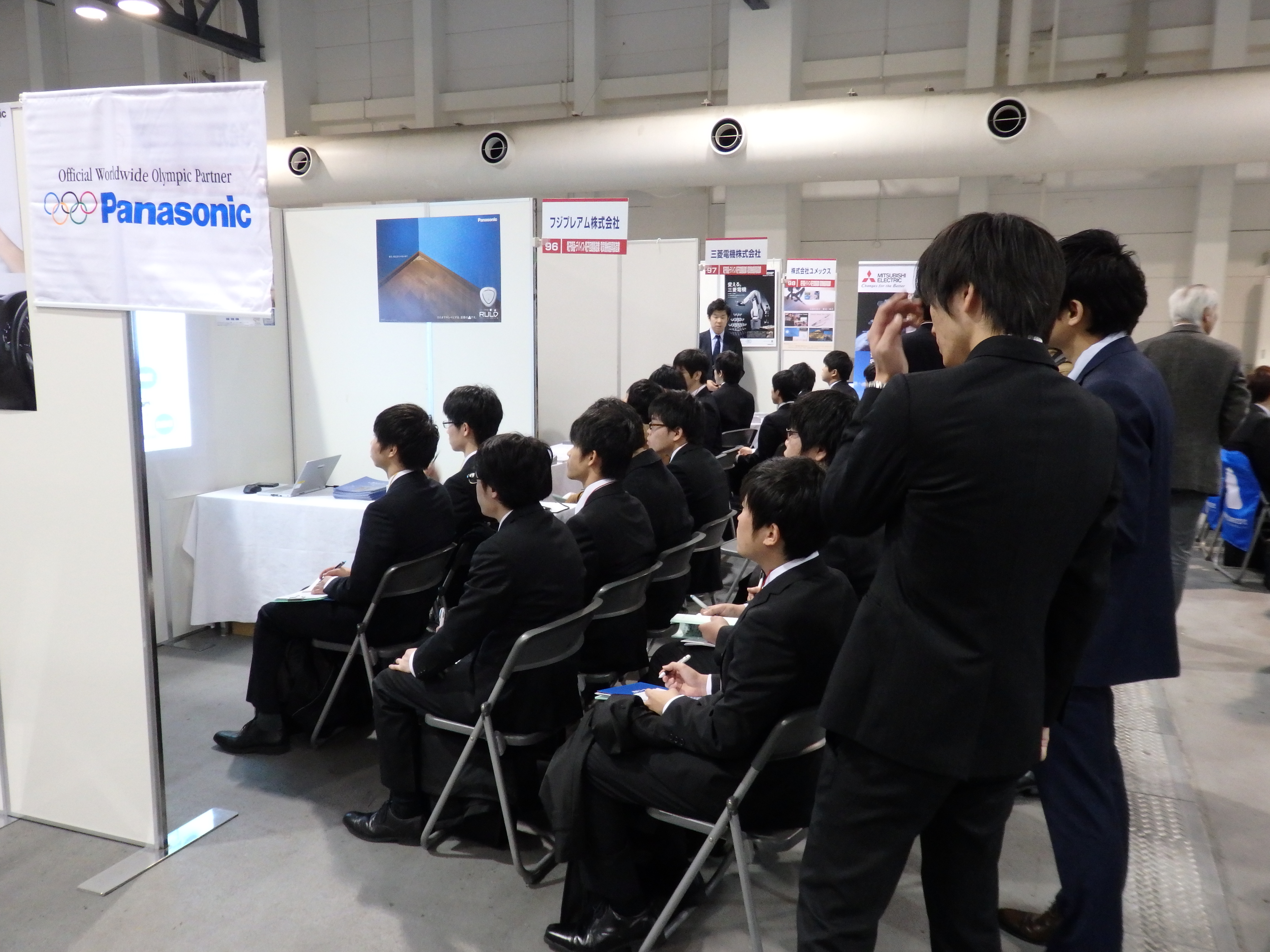 　　　　★参加予定252企業・団体2018年3月1日（木）、2日（金）、3日（土）13:00～17:00　※全日程共通※上記日程・参加企業団体数は、変更となる場合がございます。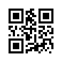 ※参加企業・団体プロフィール等の詳細は大学生協ホームページをご覧ください。　　　　　　　　　　　　　　　　　　　http://www.uhcoop.jp/お問い合わせ：兵庫県立大学生活協同組合　企業説明会事務局へ大江まで　℡：078-795-0939